Design & Technology 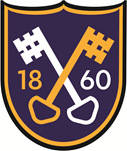 Vocabulary Progressive Document ListTEXTILESFOODSTRUCTURESMECHANICAL SYSTEMSELECTRICAL SYSTEMSEYFSEYFSEYFSEYFSEYFSPicture, drawing, use, experiment, change, tools, materials, use, materials, use, idea, improve, technology, tape, record, video, photograph, computer, food, meal, snack, healthy, dietPicture, drawing, use, experiment, change, tools, materials, use, materials, use, idea, improve, technology, tape, record, video, photograph, computer, food, meal, snack, healthy, dietPicture, drawing, use, experiment, change, tools, materials, use, materials, use, idea, improve, technology, tape, record, video, photograph, computer, food, meal, snack, healthy, dietPicture, drawing, use, experiment, change, tools, materials, use, materials, use, idea, improve, technology, tape, record, video, photograph, computer, food, meal, snack, healthy, dietPicture, drawing, use, experiment, change, tools, materials, use, materials, use, idea, improve, technology, tape, record, video, photograph, computer, food, meal, snack, healthy, dietYear 1Year 1Year 1Year 1Year 1fruit and vegetable names, names of equipment and utensils sensory vocabulary e.g. soft, juicy, crunchy, sweet,  sticky, smooth, sharp,  crisp, sour, hardflesh, skin, seed, pip,     core, slicing, peelingaxle holder, chassis,    body, cabassembling,  cutting,    joining, shaping,  finishing,  fixed, free, moving, mechanismnames of tools, equipment and materials used design,  make,     slider, lever, pivot, slot,    bridge/guide card, masking tape,      paper fastener, join pull, push, up, down,      straight, curve, forwards, backwardsYear 2 – Cycle 2Year 2 – Cycle 2Year 2 – Cycle 2Year 2 – Cycle 2Year 2 – Cycle 2names of existing products, joining and finishing techniques,       tools, fabrics and components template,  pattern pieces, mark out, join, decorate, finish features, suitable, quality mock-up, design brief,   designfruit and vegetable names, names of equipment and utensils sensory vocabulary e.g. soft, juicy, crunchy, sweet,  sticky, smooth, sharp,  crisp, sour, hardflesh, skin, seed, pip,     core, slicing, peelingstructure,  wall,  tower, framework,  weak, strong, base,  top,  underneath, side,  edge,  surface, thinner,  thicker,  corner, point,  straight,  curved metal,  wood,  plastic circle,  triangle,  square, rectangle,  cuboid,  cube, cylinderdesign,  make,  Year 3Year 3Year 3Year 3Year 3shell structure,         three-dimensional (3-D) shape, net, cube,     cuboid,  prism,  vertex,      edge, face, length, width, breadth, capacity marking out, scoring, shaping, tabs, adhesives, joining, assemble, accuracy, material, stiff, strong, reduce, reuse, recycle, corrugating, ribbingmechanism, lever, linkage, pivot, slot, bridge, guidesystem, input, process, outputlinear, rotary, oscillating, reciprocatinguser, purpose, functionprototype, design criteria, innovative,series circuit, fault, connection, toggle switch,     push-to-make switch,     push-to-break switch,     battery,  battery holder,    light emitting diode (LED),     bulb,  bulb holder, USBYEAR 4YEAR 4YEAR 4YEAR 4YEAR 4name of products, names of equipment, utensils, techniques and ingredients texture,  taste, sweet, sour, hot, spicy, appearance, smell, preference, greasy, moist, cook, fresh, savouryhygienic, edible, grown, reared,  caught,  frozen, tinned, processed, seasonal, harvested healthy/varied dietcomponents, fixing, attaching, tubing, syringe, plunger, split pin, paper fastenerpneumatic system, input movement, process, output movement, control, compression, pressure, inflate, deflate, pump, seal, air-tightlinear, rotary, oscillating,series circuit,   fault, connection,   toggle switch,   push-to-make switch,    push-to-break switch,   battery,   battery holder,   bulb,   bulb holder,   wire,   insulator, conductor,    YEAR 5YEAR 5YEAR 5YEAR 5YEAR 5ingredients, yeast, dough, bran, flour, wholemeal, unleavened, baking soda, spice, herbs fat, sugar, carbohydrate, protein, vitamins, nutrients, nutrition, healthy, varied, gluten,      dairy, allergy,      intolerance, savoury, source, seasonalityutensils, combine, fold,     knead, stir, pour, mix, rubbing in,frame structure, stiffen, strengthen, reinforce, triangulation, stability, shape, join, temporary,      permanent design brief, design specification, prototype, annotated sketch, purpose, user, innovation, research, functional cam, snail cam, off-centre cam, peg cam, pear shaped camfollower, axle, shaft, crank, handle, housing, frameworkrotation,  rotary motion, oscillating motion, reciprocating motionannotated sketches, exploded diagrams mechanical system, input movement,YEAR 6YEAR 6YEAR 6YEAR 6YEAR 6seam, seam allowance, wadding, reinforce, right side, wrong side,       hem, template, pattern pieces  name of textiles and fastenings used, pins,   needles, thread,     pinking shears, fastenings, iron transfer paperdesign criteria, annotate, design decisions,  functionality, innovation, authentic, user, purpose,     evaluate, mock-up,   pulley, drive belt, gear, rotation, spindle, driver, follower, ratio, transmit, axle, motor circuit, switch,          circuit diagram annotated drawings, exploded diagrams mechanical system, electrical system, input, process, output design decisions, functionality, innovation, authentic, user, purpose, designseries circuit, parallel circuit, names of switches and components, input device, output device, system, monitor, control, program, flowchartfunction, innovative,  design specification, design brief, user, purpose 